	УТВЕРЖДАЮДиректор СамИПД_______________ Г.А. Ефанова«01» сентября 2016г.ПРОГРАММАпрофессиональной переподготовки«Менеджмент в профсоюзной организации»(Школа молодого профсоюзного лидера)ПОЯСНИТЕЛЬНАЯ ЗАПИСКАПодготовка профсоюзного актива молодежи должна обеспечивать воспитание профсоюзного лидера, владеющего основами профсоюзного менеджмента умеющего эффективно работать в современных условиях, обеспечивая продуктивное функционирование профсоюзных объединений. Уровень подготовки молодых профсоюзных лидеров, представляющих интересы работников, должен быть на самом высоком уровне. Для этого необходимо развивать систему непрерывного обучения молодежного актива и рядовых членов профсоюза на всех его уровнях.Цель программы: повышение квалификации молодых профсоюзных лидеров из числа учащейся и работающей молодежи.Задачи программы:- систематизация знаний о целях, принципах, структурных подразделениях профсоюза, основных формах и методах профсоюзной деятельности;- изучение нормативно-правовой базы деятельности профсоюзов;- планирование собственной самообразовательной деятельности (составление программы самостоятельной работы в целях повышения своей компетентности как профессионального менеджера); - выработка навыков делового общения, организации командной работы; - расширение знаний о коммуникационных технологиях.Требования к результатам освоения  программы:Слушатели программы должны приобрести и расширить следующие  компетенции:общекультурныеосознание социальной значимости профсоюзной работы;обладание высокой мотивацией к профсоюзной активности; понимание движущих сил и закономерностей исторического процесса; способности к анализу социально-значимых проблем и процессов, происходящих в обществе, и прогнозированию их развития в будущем;использование нормативных и правовых документов в своей деятельности; понимание сущности и значения информации в развитии современного общества, владение основными методами, способами и средствами получения, хранения, переработки информации;умение критически оценивать свои достоинства и недостатки, и  находить пути соответственно их развития  и устранения; способности к саморазвитию, индивидуальной познавательной деятельности.профессиональные организационно-управленческая деятельностьопределение приоритетных направлений  работы;организация работы профсоюзного комитета как единой команды;организация принятия управленческих решений касающихся уставной деятельности,  организации коллективных действий членов профсоюза, а также умение критически оценивать управленческие решения, предлагаемые работодателем или представителями органов государственного (муниципального) управления по вопросам трудовых  отношений и социальных гарантий;осуществление представительских функций перед работодателем и  органами муниципального и государственного управления при  согласовании интересов членов профсоюза;организация делопроизводства  и документооборота.владение технологиямиколлективных переговоров и индивидуальных консультаций  с работодателем;организации массовых акций;вовлечения работников в профсоюз; усиления мотивации профсоюзного  членства;использование современных  технических средств и информационных  технологий для решения коммуникативных задач;аналитическая деятельностьосуществление сбора, анализа и обработки данных, необходимых для решения поставленных экономических, юридических и управленческих задач;умение анализировать и интерпретировать данные отечественной и зарубежной статистики о социально-экономических процессах и явлениях, выявлять тенденции изменения социально-экономических показателей. Категория слушателей:Председатели, активисты молодежных советов (комиссий) первичных профсоюзных организаций, предприятий, учреждений, штатные сотрудники профсоюзных организаций в возрасте до 35 лет.Форма итогового контроля: проект, по реализации определенных направлений молодежной политики профсоюза.Срок обучения: 277 академических часовФорма обучения: очно-заочнаяПо окончании обучения выдается диплом о профессиональной переподготовке, удостоверяющий право (квалификацию) на ведение профессиональной деятельности в данной сфере.УЧЕБНО-ТЕМАТИЧЕСКИЙ ПЛАНСОДЕРЖАНИЕ РАЗДЕЛОВ ПРОГРАММЫ1. Понятие и основные функции профсоюза. Основные направления работы профсоюзной организации.Понятие термина «профсоюз». Контрольная, защитная и представительская функции профсоюзов. Работа по защите социально-трудовых прав и представительству интересов работников, по обеспечению занятости, достойной заработной платы всех категорий работников и благоприятных условий труда.2. Роль профсоюзов в обществе как социального института. Структура профсоюзов и их объединений.Производственный и территориальный принципы построения структуры профсоюзов. Понятия «первичная», «территориальная», «областная» профсоюзная организация. Количество и функции отраслевых и территориальных организаций. Общее понимание: роли профсоюзов в системе социального партнерства; работы трехсторонней комиссии.3. История профсоюзного движения. Возникновение рабочего движения. Российские профсоюзы: история и характерные черты современного этапа развития. Предпосылки возникновения профсоюзного движения за рубежом. Особенности первых профсоюзов. Опыт зарубежных профсоюзов в борьбе за права трудящихся. Предпосылки и особенности  возникновения профсоюзов в России. Этапы развития профсоюзного движения. Современный этап: уроки истории, характерные черты.4. Молодежная политика профсоюзов. Проблемы современной молодежи. Ключевые направления молодежной политики современной России. Концепция молодежной политики ФНПР. Молодежная политика Федерации профсоюзов Самарской области. Потребность и возможность молодежи в самореализации в профсоюзном движении.Молодежные советы в структуре профсоюзных организаций. Функции молодежных советов профсоюзов. Социальное партнерство как механизм защиты интересов молодежи.Групповой социально-психологический портрет молодого профсоюзного актива. Самоанализ молодых людей, решивших посвятить себя профсоюзной работе.5. Основы трудового законодательства РФ. Нормативно-правовая деятельность профсоюзов. Правовые возможности профсоюзов по защите и представительству социально-экономических интересов работников.Нормативно-правовая база деятельности профсоюзов, их органов и организаций. Основные законодательные акты, регулирующие деятельность профсоюзов. Статус и полномочия профсоюзных органов в Трудовом Кодексе и законах о профсоюзах. Участие профсоюзов в законотворческой деятельности.Международные правовые стандарты в сфере труда. Трудовое законодательство. Роль профсоюзов в контроле над его исполнением. Понятие содержания Трудового Кодекса. Трудовой распорядок. Дисциплина труда. Особенности регулирования труда отдельных категорий работников. Трудовой спор. Порядок приема и увольнения работников. Рабочее время, время отдыха. Правовые возможности профсоюзов по защите и представительству социально-трудовых интересов работников.6. Социальная политика государства. Теория социального государства. Признаки и функции социального государства. Социальное государство в современной экономике. Эффективность социального государства. Достоинства и недостатки социального государства. Модели социальных государств. Россия как социальное государство. Инструменты социальной политики. Государственные социальные программы. Государственные социальные стандарты. Концепция социального государства РФ.7. Социальное партнерство. Российская модель.История становления социального партнерства. Основные понятия, принципы, механизмы реализации социального партнерства в сфере труда. 8. Коллективный договор.Особенности коллективного договора: цели и назначение. Правовые основы коллективного договора.  Содержание коллективного договора. Молодежный раздел в коллективном договоре.9. Охрана труда. Основы законодательства. Права профсоюзов. Основные положения законодательства об охране труда и окружающей среды. Техническая инспекция труда профсоюзов, уполномоченные (доверенные) лица профессиональных союзов, комитеты (комиссии) по охране труда.Опасные и вредные производственные факторы и меры защиты от них. Охрана труда женщин и молодежи. Ответственность за нарушения требований охраны труда и окружающей среды.10. Трудовые спорыПонятие, причины и классификация трудовых споров. Принципы и сроки рассмотрения и разрешения трудовых споров. Нормативно-правовые акты, регулирующие порядок рассмотрения трудовых споров. Органы рассматривающие трудовые споры. Индивидуальные и коллективные трудовые споры. Досудебная стадия рассмотрения трудовых споров. Порядок рассмотрения и разрешения трудовых споров суде. Примирительные процедуры рассмотрения трудовых споров. Реализация права на забастовку. Ответственность за нарушение законодательства о коллективных трудовых споров.11. Менеджмент в профсоюзной организации. Финансовая работа.Общая характеристика и основные понятия управления организацией. Механизмы, позволяющие осуществить управление в профсоюзной организации. Продукты управления в профсоюзной организации: формальные и неформальные связи внутри организации и во внешней среде; позиция членов профсоюза (мотивация); позиция профсоюзных кадров и актива; создание и организация работы целевых групп; социальные инструменты (например, социальное партнерство, протестные акции, коллективные трудовые споры и т.п.). Финансовая работа в профсоюзной организации.12. Организационно-кадровая работа. Делопроизводство.Основные направления организационной работы: планирование, организация работы выборных органов, проведение собраний и конференций; учет членов профсоюза. Основы делопроизводства.13. Мотивация профсоюзного членства. Технологии организации работы по вовлечению в профсоюз и созданию новых организаций профсоюза.Понятия «потребности и мотивы». Психологические аспекты мотивации профсоюзного членства. Иерархия мотивов и ее связь с социально – экономической ситуацией в стране. Типы мотивации. Средства и способы создания, повышения и поддержания мотивации. Технологии вовлечения молодежи в профсоюз. Просветительская деятельность профсоюзов и профсоюзных лидеров как способ мотивирования профсоюзного членства. Роль агитационной наглядности и СМИ в повышении мотивации профсоюзного членства.14. Командообразование.Команда как группа высокого уровня развития. Факторы группового поведения. Аспекты деятельности рабочих групп. Роль руководителя в формировании команды. Подбор кандидатов в команду. Командные роли. Структурные методы командной работы. Техники стимуляцией креативности. Команда как самоуправляющееся социальное сообщество.15. Информационная политика профсоюзов. PR-технологии. Общественные коммуникации.Единая информационная политика профсоюзов. Современные коммуникационные системы. Гласность как один из основных принципов деятельности профсоюзов. Отражение в законе о профсоюзах прав на информацию. Информационная, аналитическая и просветительская функции профлидера. Современные средства и способы получения, анализа и распространения информации. Информационный обмен и информационное воздействие. Участие профсоюзов в формировании информационного пространства. Роль информационной и просветительской работы профсоюза в повышении мотивации профсоюзного членства. Организация и проведение презентаций, пресс-конференций, круглых столов. Формирование общественного мнения о профсоюзах: агитплакаты, агитбригады. Профсоюзы в интернете.16. Конфликтология. Межличностное общение. Технологии подготовки и ведения коллективных переговоров.                                                                     Социальная природа возникновения конфликтов. Структура конфликта и основные стадии его протекания. Внутриличностные и межличностные конфликты. Прогнозирование и предупреждение конфликтов. Процесс разрешении конфликтов. Поведение человека в конфликтной ситуации. Психологические принципы межличностного общения. Барьеры общения. Профсоюзная коммуникация. Манипуляции и вовлечения. Техника убеждения. Технологии ведения переговоров. 17. Теория имиджа, личностные качества профлидера.Понятие имиджа и лидерства. Основные аспекты лидерства. Формирование и развитие лидерских качеств. Имидж профсоюзного лидера. Понятие «компетентность» и его составляющие: знания, умения, опыт. Современные требования к уровню компетентности  профсоюзных лидеров. Знания из различных областей, необходимые профлидеру для участия в законотворческой деятельности, для грамотной работы в правовом поле, для планирования и организации профсоюзной работы, для осуществления профсоюзного контроля. Систематизация знаний и их применение в практической деятельности профлидера. 18. Ораторское искусство. Публичное выступление. Самопрезентация.Основы ораторского искусства. Психология публичного выступления. Развитие навыков самопрезентации. Подготовка к выступлению во время защиты аттестационного проекта.Литература: Бобкова О. В. Охрана труда и техника безопасности. Обеспечение прав работника. lib.rus.ec Бороздина Г.В. Психология делового общенияВ помощь молодому профсоюзному лидеру. Самара, ФПСО, 2010 В.А.Заводчиков. Из истории профсоюзного движения Самарской области (1905-1937 гг.) Горшкова Е.Г., Бухаркова О.В. Имидж лидера.Закон «О социальном партнерстве в сфере труда на территории Самарской области» от 25.09.2012Как работать со средствами массовой информации. Самара, 2008Козлов Н.И. Семнадцать мгновений успеха: стратегии лидерства.Материалы научно-практической конференции «Мотивация профсоюзного членства. Шанс есть?!» - СПб.: ЗУМЦ, 2011Молодежная политика Федерации профсоюзов Самарской области. Самара, ФПСО, 2012Новые подходы к мотивации профсоюзного членства. М.: Научный центр профсоюзов, 2010  Поль Л. Сопер. Основы искусства речи.Председателям Молодежных советов (комиссий) при первичных профсоюзных организациях, Самара: НОУ «Учебный центр профсоюзов», 2007Психология и этика делового общения: /Под ред. проф. В.Н. Лавриненко. М.: ЮНИТИ-ДАНА, 2005Работа в профсоюзе? Это интересно!!! (некоторые советы и рекомендации молодому профсоюзному активисту), Самара, ФПСО, 2007Симагин А.В. Зачем нужен профсоюз. СПб.: ЗУМЦ, 2005Технология вовлечения в профсоюз. Хабаровск, 2008 Трудовой кодекс Российской Федерации от 30.12.2001 № 197-ФЗЧернышев А.С. Психологическая школа молодежных лидеров.Шершуков А.В. Профсоюзная идеология. М., 2012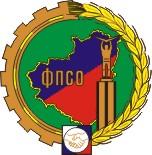 ЧАСТНОЕ УЧРЕЖДЕНИЕ ФЕДЕРАЦИИ  ПРОФСОЮЗОВ САМАРСКОЙ ОБЛАСТИ САМАРСКИЙ ИНСТИТУТ ПРОФСОЮЗНОГО ДВИЖЕНИЯ443099, г. Самара, ул. Куйбышева, 90, т. 332-06-03, т/ф. 332-57-38,  е-mail: ucp_samara@mail.ruНомер и название темыКол-во часовВ том числеВ том числеВ том числеФорма контроляНомер и название темыКол-во часовлекциипрактические занятиясамостоятельная работа1. Понятие и основные функции профсоюза. Основные направления работы профсоюзной организации.7223зачет2. Роль профсоюзов в обществе как социального института. Структура профсоюзов и их объединений.6213зачет3. История профсоюзного движения. Возникновение рабочего движения. Российские профсоюзы: история и характерные черты современного этапа развития.6213зачет4. Молодежная политика профсоюзов. 6213зачет5. Основы трудового законодательства РФ. Нормативно-правовая деятельность профсоюзов. Правовые возможности профсоюзов по защите и представительству социально-экономических интересов работников.236512зачет6. Социальная политика государства. 7214зачет7. Социальное партнерство. Российская модель.9324зачет8. Коллективный договор.9324зачет9. Охрана труда. Основы законодательства. Права профсоюзов.236512зачет10 Трудовые споры236512зачет11. Менеджмент в профсоюзной организации. Финансовая работа.12336зачет12. Организационно-кадровая работа. Делопроизводство.11326зачет13. Мотивация профсоюзного членства. Технологии организации работы по вовлечению в профсоюз и созданию новых организаций профсоюза.13436зачет14. Командообразование.12426зачет15. Информационная политика профсоюзов. PR-технологии. Общественные коммуникации.258512зачет16. Конфликтология. Межличностное общение. Технологии подготовки и ведения коллективных переговоров.                                                                     258512зачет17. Теория имиджа, личностные качества профлидера.11326зачет18. Ораторское искусство. Публичное выступление. Самопрезентация.11326зачетИтоговый контроль (написание проекта) 3030Итоговый контроль (защита проекта) 88ИАИТОГО: 277